LCAS 2015 self-Registration Entry Form: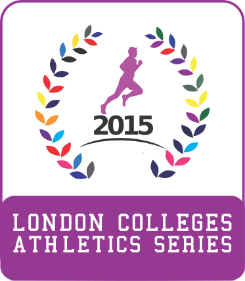  Tooting Bec 21st MarchWelcome to LCAS 2015! The following events are scheduled for the first athletics meet: 100m, 200m, 400m, 800m, 1500, 3000m, 5000m, 10 000m, 3000m SC, 100mH, 110mH, 400mH, 4x100m, 4x400m, TJ, LJ, HJ, Shot-Put, Javelin. Please fill in the following form accordingly for your team, and email to: entries@london-athletics.com.Note: Each event costs £4 per entry per person, with a relay team costing £12 total. NameGender (M/F)UniversityEvent(s)PB with link (if applicable) / expected timeEmail AddressEmergency TelephoneTotal Entry Fee: